%- - - - - - - - - - - - - - - - - - - - - - - - - - - - - - - - - - - - - - - - - - - - - - - - - - - - - - - - - - - - - - - - - - - - - - - - - - - - - PROTOCOLO DE JUSTIFICATIVAS DE FALTAS
Nome do(a) solicitante:____________________________________________________________________Falta (s) justificada (s)  para o (s) dia (s): _____________________________________________________Recebido em: _____/______/__________ Servidor:_____________________________________________*Válido somente com carimbo e assinatura do(a) servidor(a) que recebeu e autenticou os documentos. 
Email : ra.cte@ifsc.edu.br - Fone: 38778421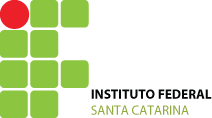 MINISTÉRIO DA EDUCAÇÃOSECRETARIA DE EDUCAÇÃO PROFISSIONAL E TECNOLÓGICAINSTITUTO FEDERAL DE EDUCAÇÃO, CIÊNCIA E TECNOLOGIA DE SANTA CATARINACAMPUS FLORIANÓPOLIS – CONTINENTE  / REGISTRO ACADÊMICOJUSTIFICATIVA DE FALTA (S)Nome do(a) solicitante:Curso:                                                                                                    Módulo:                   Turno: Solicito justificar falta relativa ao(s) dia(s) _____________________________________________  pela seguinte razão: ________________________________________________________________________________________________________________________________________________________________________________________________________________________________________________________________________________________________________________________________. *Anexar documentação comprobatória**Somente serão aceitas justificativas de faltas nos casos previstos no Regulamento Didático Pedagógico (RDP, art. 37)  da instituição (motivo de doença - através de atestado médico ou odontológico; falecimento de familiares; convocação do judiciário; serviço militar). Solicito justificar falta relativa ao(s) dia(s) _____________________________________________  pela seguinte razão: ________________________________________________________________________________________________________________________________________________________________________________________________________________________________________________________________________________________________________________________________. *Anexar documentação comprobatória**Somente serão aceitas justificativas de faltas nos casos previstos no Regulamento Didático Pedagógico (RDP, art. 37)  da instituição (motivo de doença - através de atestado médico ou odontológico; falecimento de familiares; convocação do judiciário; serviço militar). Solicito justificar falta relativa ao(s) dia(s) _____________________________________________  pela seguinte razão: ________________________________________________________________________________________________________________________________________________________________________________________________________________________________________________________________________________________________________________________________. *Anexar documentação comprobatória**Somente serão aceitas justificativas de faltas nos casos previstos no Regulamento Didático Pedagógico (RDP, art. 37)  da instituição (motivo de doença - através de atestado médico ou odontológico; falecimento de familiares; convocação do judiciário; serviço militar). Solicito justificar falta relativa ao(s) dia(s) _____________________________________________  pela seguinte razão: ________________________________________________________________________________________________________________________________________________________________________________________________________________________________________________________________________________________________________________________________. *Anexar documentação comprobatória**Somente serão aceitas justificativas de faltas nos casos previstos no Regulamento Didático Pedagógico (RDP, art. 37)  da instituição (motivo de doença - através de atestado médico ou odontológico; falecimento de familiares; convocação do judiciário; serviço militar). Necessita requerer 2ª chamada de avaliação?     (  ) Sim     (  ) NãoNecessita requerer 2ª chamada de avaliação?     (  ) Sim     (  ) NãoNecessita requerer 2ª chamada de avaliação?     (  ) Sim     (  ) NãoNecessita requerer 2ª chamada de avaliação?     (  ) Sim     (  ) NãoDisciplinaData da avaliaçãoDocenteAssinatura do 
docente / coordenador     _______________________________________________                                _________/________/_________                               Assinatura do aluno                              			 		Data     _______________________________________________                                _________/________/_________                               Assinatura do aluno                              			 		Data     _______________________________________________                                _________/________/_________                               Assinatura do aluno                              			 		Data     _______________________________________________                                _________/________/_________                               Assinatura do aluno                              			 		DataREGISTRO ACADÊMICO
 Atualização no sistemaREGISTRO ACADÊMICO
 Atualização no sistema_____________________________________
Servidor(a)_________/_________/_________
Data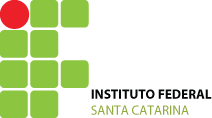 MINISTÉRIO DA EDUCAÇÃOSECRETARIA DE EDUCAÇÃO PROFISSIONAL E TECNOLÓGICAINSTITUTO FEDERAL DE EDUCAÇÃO, CIÊNCIA E TECNOLOGIA DE SANTA CATARINACAMPUS FLORIANÓPOLIS – CONTINENTE  / REGISTRO ACADÊMICOPedido de Revisão   	/	/	Assinatura do aluno(a)                                                                                  DataParecer – Coordenador(a) / Professor (a)(	) Deferido	(    ) Indeferido 	/	/	      Assinatura do Coordenador(a)/Professor(a)	               Data 	/	/	      Assinatura do Coordenador(a)/Professor(a)	               Data